
Российская ФедерацияНовгородская область Чудовский районАДМИНИСТРАЦИЯ ГРУЗИНСКОГО  СЕЛЬСКОГО ПОСЕЛЕНИЯПОСТАНОВЛЕНИЕ08.11.2023 № 290п. КраснофарфорныйО внесении изменений в Положение о порядке и сроках применения взысканий за несоблюдение муниципальным служащим ограничений и запретов, требований о предотвращении конфликта интересов и неисполнение обязанностей, установленных в целях противодействия коррупцииАдминистрация Грузинского сельского поселения ПОСТАНОВЛЯЕТ:1. Внести следующие изменения в Положение о порядке и сроках применения взысканий за несоблюдение муниципальным служащим ограничений и запретов, требований о предотвращении конфликта интересов и неисполнение обязанностей, установленных в целях противодействия коррупции, утверждённое постановлением Администрации Грузинского сельского поселения от 30.01.2020 № 6 (далее – Положение):1.1.	дополнить пункт 2 Положения абзацем следующего содержания: «Муниципальный служащий освобождается от ответственности за несоблюдение ограничений и запретов, требований о предотвращении или об урегулировании конфликта интересов и неисполнение обязанностей, установленных Федеральным законом от 02.03.2007 № 25-ФЗ «О муниципальной службе в Российской Федерации» и другими федеральными законами в целях противодействия коррупции, в случае, если несоблюдение таких ограничений, запретов и требований, а также неисполнение таких обязанностей признается следствием не зависящих от него обстоятельств в порядке, предусмотренном частями 3 - 6 статьи 13 Федерального закона от 25 декабря 2008 года № 273-ФЗ «О противодействии коррупции»; 1.2.	дополнить подпункт 1 пункта 3 Положения после слов «стороной которого он является» словами «, за исключением случаев, установленных федеральными законами»; 1.3.	заменить в подпункте 2 пункта 3 Положения слова «недостоверных или неполных сведений» словами «неполных сведений, заведомо недостоверных сведений, за исключением случаев, установленных федеральными законами». 2. Опубликовать постановление в бюллетене «Официальный вестник Грузинского сельского поселения» и разместить на официальном сайте Администрации Грузинского сельского поселения.Глава поселения   И.А. Максимов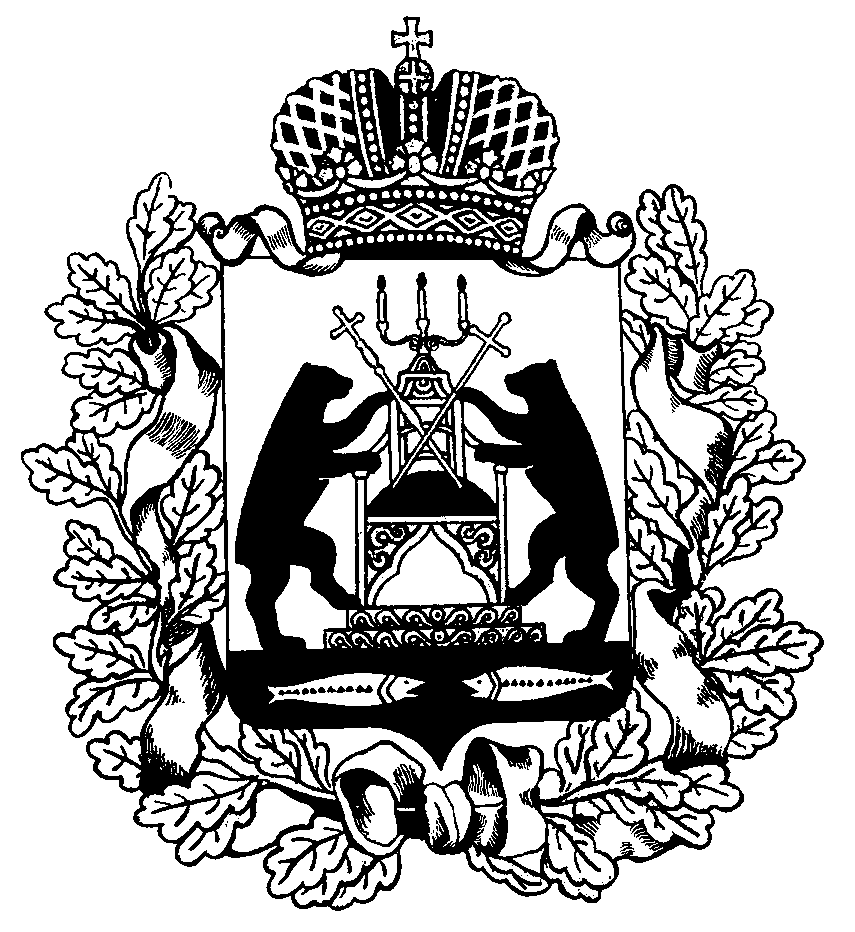 